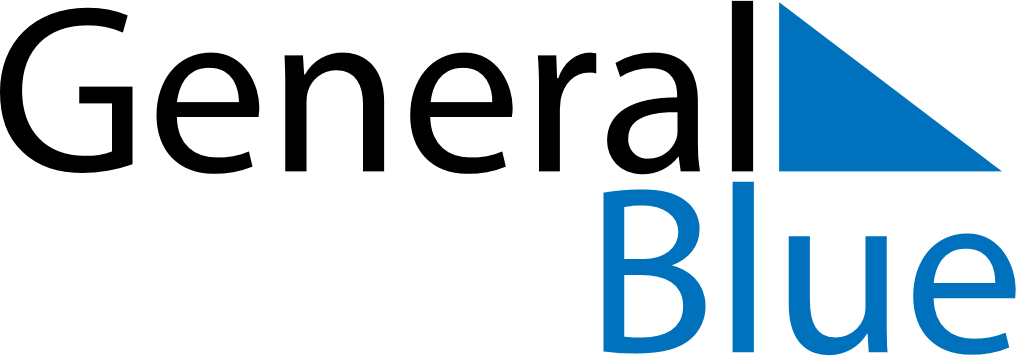 May 1987May 1987May 1987May 1987May 1987SundayMondayTuesdayWednesdayThursdayFridaySaturday12345678910111213141516171819202122232425262728293031